Перечень рекомендуемых мероприятий по улучшению условий трудаНаименование организации:  Федеральное государственное бюджетное образовательное учреждение высшего образования «Северо-Западный государственный медицинский университет имени И.И.Мечникова»  Министерства здравоохранения Российской Федерации  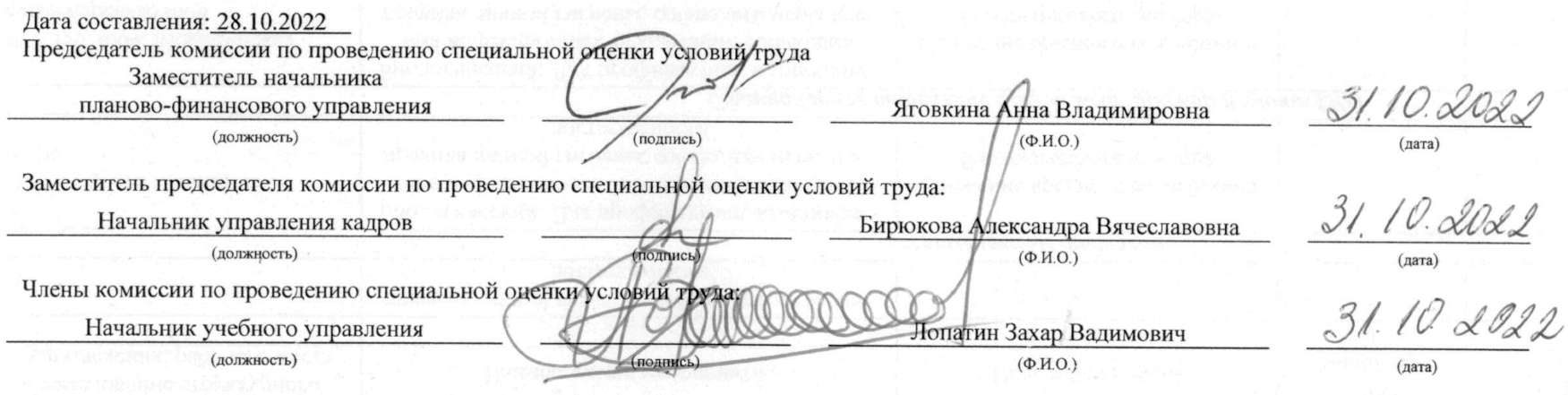 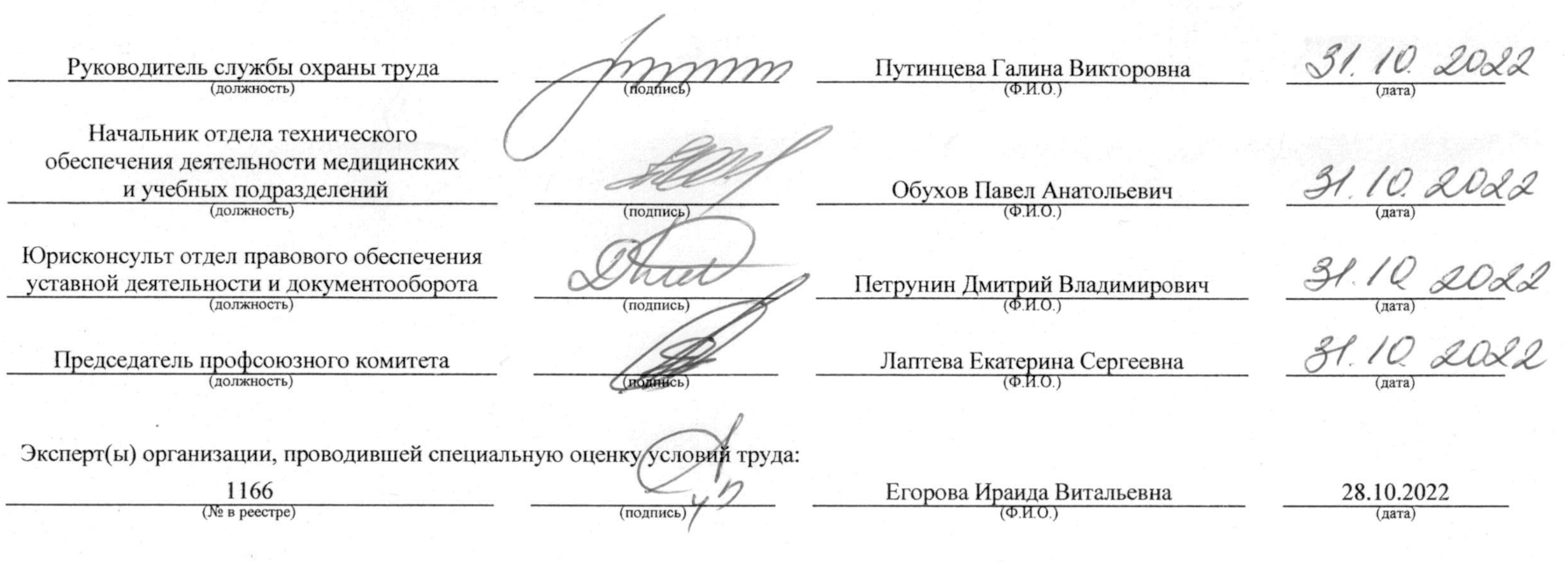 Наименование структурного подразделения, рабочего местаНаименование мероприятияЦель мероприятияСрок
выполненияСтруктурные подразделения, привлекаемые для выполненияОтметка о выполнении1234562 кардиохирургическое отделение2 кардиохирургическое отделение2 кардиохирургическое отделение2 кардиохирургическое отделение2 кардиохирургическое отделение2 кардиохирургическое отделение976. СанитаркаБиологический: Для профилактики возникновения инфекционных заболеваний соблюдать правила личной гигиены, соблюдать меры предосторожностиСнижение вредного воздействия биологического фактора Тяжесть: Организовать рациональные режимы труда  и отдыхаСнижение тяжести трудового процесса IV стоматологическое отделение (Пискаревский пр., д.47)IV стоматологическое отделение (Пискаревский пр., д.47)IV стоматологическое отделение (Пискаревский пр., д.47)IV стоматологическое отделение (Пискаревский пр., д.47)IV стоматологическое отделение (Пискаревский пр., д.47)IV стоматологическое отделение (Пискаревский пр., д.47)2017.396.2570. Заведующий отделением - врач-стоматологБиологический: Для профилактики возникновения инфекционных заболеваний соблюдать правила личной гигиены, соблюдать меры предосторожностиСнижение вредного воздействия биологического фактора Администрация клиникАдминистрация клиникАдминистрация клиникАдминистрация клиникАдминистрация клиникАдминистрация клиник2017.396.2688. Заместитель главного врача по клинике им. Э.Э. Эйхвальда – врач-дерматовенерологБиологический: Для профилактики возникновения инфекционных заболеваний соблюдать правила личной гигиены, соблюдать меры предосторожностиСнижение вредного воздействия биологического фактора 977. Заместитель директора института сердца и сосудов по клинической работеБиологический: Для профилактики возникновения инфекционных заболеваний соблюдать правила личной гигиены, соблюдать меры предосторожностиСнижение вредного воздействия биологического фактора АптекаАптекаАптекаАптекаАптекаАптека2017.396.3251. Провизор-технологТяжесть: Организовать рациональные режимы труда  и отдыхаСнижение тяжести трудового процесса 2017.396.3253. ФармацевтТяжесть: Организовать рациональные режимы труда  и отдыхаСнижение тяжести трудового процесса ВиварийВиварийВиварийВиварийВиварийВиварий2017.396.3012. Ветеринарный врачБиологический: Для профилактики возникновения инфекционных заболеваний соблюдать правила личной гигиены, соблюдать меры предосторожностиСнижение вредного воздействия биологического фактора 2017.396.3014. ЛаборантБиологический: Для профилактики возникновения инфекционных заболеваний соблюдать правила личной гигиены, соблюдать меры предосторожностиСнижение вредного воздействия биологического фактора Институт сердца и сосудовИнститут сердца и сосудовИнститут сердца и сосудовИнститут сердца и сосудовИнститут сердца и сосудовИнститут сердца и сосудов979. Директор институтаБиологический: Для профилактики возникновения инфекционных заболеваний соблюдать правила личной гигиены, соблюдать меры предосторожностиСнижение вредного воздействия биологического фактора Кабинет врача общей практики Клиники им.Э.Э.ЭйхвальдаКабинет врача общей практики Клиники им.Э.Э.ЭйхвальдаКабинет врача общей практики Клиники им.Э.Э.ЭйхвальдаКабинет врача общей практики Клиники им.Э.Э.ЭйхвальдаКабинет врача общей практики Клиники им.Э.Э.ЭйхвальдаКабинет врача общей практики Клиники им.Э.Э.Эйхвальда2017.396.2578. Врач общей практики (семейный врач)Биологический: Для профилактики возникновения инфекционных заболеваний соблюдать правила личной гигиены, соблюдать меры предосторожностиСнижение вредного воздействия биологического фактора Кабинет гравитационной хирургии кровиКабинет гравитационной хирургии кровиКабинет гравитационной хирургии кровиКабинет гравитационной хирургии кровиКабинет гравитационной хирургии кровиКабинет гравитационной хирургии крови2017.396.3254. Врач-хирургБиологический: Для профилактики возникновения инфекционных заболеваний соблюдать правила личной гигиены, соблюдать меры предосторожностиСнижение вредного воздействия биологического фактора 2017.396.3255. Медицинская сестра процедурнойБиологический: Для профилактики возникновения инфекционных заболеваний соблюдать правила личной гигиены, соблюдать меры предосторожностиСнижение вредного воздействия биологического фактора Кабинет магнитно-резонансной томографии в составе рентгеновского отделенияКабинет магнитно-резонансной томографии в составе рентгеновского отделенияКабинет магнитно-резонансной томографии в составе рентгеновского отделенияКабинет магнитно-резонансной томографии в составе рентгеновского отделенияКабинет магнитно-резонансной томографии в составе рентгеновского отделенияКабинет магнитно-резонансной томографии в составе рентгеновского отделения982. Врач-рентгенологТяжесть: Организовать рациональные режимы труда  и отдыхаСнижение тяжести трудового процесса Биологический: Для профилактики возникновения инфекционных заболеваний соблюдать правила личной гигиены, соблюдать меры предосторожностиСнижение вредного воздействия биологического фактора 983. Медицинская сестраБиологический: Для профилактики возникновения инфекционных заболеваний соблюдать правила личной гигиены, соблюдать меры предосторожностиСнижение вредного воздействия биологического фактора Тяжесть: Организовать рациональные режимы труда  и отдыхаСнижение тяжести трудового процесса 984. РентгенолаборантБиологический: Для профилактики возникновения инфекционных заболеваний соблюдать правила личной гигиены, соблюдать меры предосторожностиСнижение вредного воздействия биологического фактора Тяжесть: Организовать рациональные режимы труда  и отдыхаСнижение тяжести трудового процесса Кабинет ЭФИ при кардиохирургическом отделенииКабинет ЭФИ при кардиохирургическом отделенииКабинет ЭФИ при кардиохирургическом отделенииКабинет ЭФИ при кардиохирургическом отделенииКабинет ЭФИ при кардиохирургическом отделенииКабинет ЭФИ при кардиохирургическом отделении2017.396.3256. Врач функциональной диагностикиБиологический: Для профилактики возникновения инфекционных заболеваний соблюдать правила личной гигиены, соблюдать меры предосторожностиСнижение вредного воздействия биологического фактора 2017.396.3258. Врач-хирургБиологический: Для профилактики возникновения инфекционных заболеваний соблюдать правила личной гигиены, соблюдать меры предосторожностиСнижение вредного воздействия биологического фактора 2017.396.3259. Медицинская сестраБиологический: Для профилактики возникновения инфекционных заболеваний соблюдать правила личной гигиены, соблюдать меры предосторожностиСнижение вредного воздействия биологического фактора Кафедра акушерства  и гинекологииКафедра акушерства  и гинекологииКафедра акушерства  и гинекологииКафедра акушерства  и гинекологииКафедра акушерства  и гинекологииКафедра акушерства  и гинекологии2017.396.2260А(2017.396.2261А). АссистентХимический: Применение специальных сертифицированных средств индивидуальной защиты органов дыханияСнижение воздействия химического фактора Биологический: Для профилактики возникновения инфекционных заболеваний соблюдать правила личной гигиены, соблюдать меры предосторожностиСнижение вредного воздействия биологического фактора 2017.396.2262А(2017.396.2263А). ДоцентХимический: Применение специальных сертифицированных средств индивидуальной защиты органов дыханияСнижение воздействия химического фактора Биологический: Для профилактики возникновения инфекционных заболеваний соблюдать правила личной гигиены, соблюдать меры предосторожностиСнижение вредного воздействия биологического фактора 2017.396.2264. Заведующий кафедройХимический: Применение специальных сертифицированных средств индивидуальной защиты органов дыханияСнижение воздействия химического фактора Биологический: Для профилактики возникновения инфекционных заболеваний соблюдать правила личной гигиены, соблюдать меры предосторожностиСнижение вредного воздействия биологического фактора 2017.396.2267А(2017.396.2268А). ПрофессорХимический: Применение специальных сертифицированных средств индивидуальной защиты органов дыханияСнижение воздействия химического фактора Биологический: Для профилактики возникновения инфекционных заболеваний соблюдать правила личной гигиены, соблюдать меры предосторожностиСнижение вредного воздействия биологического фактора 985. ПрофессорБиологический: Для профилактики возникновения инфекционных заболеваний соблюдать правила личной гигиены, соблюдать меры предосторожностиСнижение вредного воздействия биологического фактора Кафедра акушерства и гинекологии им.С.Н.ДавыдоваКафедра акушерства и гинекологии им.С.Н.ДавыдоваКафедра акушерства и гинекологии им.С.Н.ДавыдоваКафедра акушерства и гинекологии им.С.Н.ДавыдоваКафедра акушерства и гинекологии им.С.Н.ДавыдоваКафедра акушерства и гинекологии им.С.Н.Давыдова2017.396.2273А(2017.396.2274А). ДоцентХимический: Применение специальных сертифицированных средств индивидуальной защиты органов дыханияСнижение воздействия химического фактора Биологический: Для профилактики возникновения инфекционных заболеваний соблюдать правила личной гигиены, соблюдать меры предосторожностиСнижение вредного воздействия биологического фактора 2017.396.2275. Заведующий кафедройХимический: Применение специальных сертифицированных средств индивидуальной защиты органов дыханияСнижение воздействия химического фактора Биологический: Для профилактики возникновения инфекционных заболеваний соблюдать правила личной гигиены, соблюдать меры предосторожностиСнижение вредного воздействия биологического фактора 2017.396.2278А(2017.396.2279А). ПрофессорХимический: Применение специальных сертифицированных средств индивидуальной защиты органов дыханияСнижение воздействия химического фактора Биологический: Для профилактики возникновения инфекционных заболеваний соблюдать правила личной гигиены, соблюдать меры предосторожностиСнижение вредного воздействия биологического фактора Кафедра внутренних болезней, клинической фармакологии и нефрологииКафедра внутренних болезней, клинической фармакологии и нефрологииКафедра внутренних болезней, клинической фармакологии и нефрологииКафедра внутренних болезней, клинической фармакологии и нефрологииКафедра внутренних болезней, клинической фармакологии и нефрологииКафедра внутренних болезней, клинической фармакологии и нефрологии2017.396.2449А(2017.396.2450А). АссистентБиологический: Для профилактики возникновения инфекционных заболеваний соблюдать правила личной гигиены, соблюдать меры предосторожностиСнижение вредного воздействия биологического фактора 2017.396.2451А(2017.396.2452А; 986А). ДоцентБиологический: Для профилактики возникновения инфекционных заболеваний соблюдать правила личной гигиены, соблюдать меры предосторожностиСнижение вредного воздействия биологического фактора 2017.396.2453. Заведующий кафедройБиологический: Для профилактики возникновения инфекционных заболеваний соблюдать правила личной гигиены, соблюдать меры предосторожностиСнижение вредного воздействия биологического фактора 2017.396.2455А(2017.396.2456А). ПрофессорБиологический: Для профилактики возникновения инфекционных заболеваний соблюдать правила личной гигиены, соблюдать меры предосторожностиСнижение вредного воздействия биологического фактора Кафедра гематологии и трансфузиологииКафедра гематологии и трансфузиологииКафедра гематологии и трансфузиологииКафедра гематологии и трансфузиологииКафедра гематологии и трансфузиологииКафедра гематологии и трансфузиологии2017.396.2482А. АссистентХимический: Применение специальных сертифицированных средств индивидуальной защиты органов дыханияСнижение воздействия химического фактора Биологический: Для профилактики возникновения инфекционных заболеваний соблюдать правила личной гигиены, соблюдать меры предосторожностиСнижение вредного воздействия биологического фактора 2017.396.2484А(987А). ДоцентБиологический: Для профилактики возникновения инфекционных заболеваний соблюдать правила личной гигиены, соблюдать меры предосторожностиСнижение вредного воздействия биологического фактора Химический: Применение специальных сертифицированных средств индивидуальной защиты органов дыханияСнижение воздействия химического фактора 2017.396.2485. Заведующий кафедройБиологический: Для профилактики возникновения инфекционных заболеваний соблюдать правила личной гигиены, соблюдать меры предосторожностиСнижение вредного воздействия биологического фактора Химический: Применение специальных сертифицированных средств индивидуальной защиты органов дыханияСнижение воздействия химического фактора Кафедра госпитальной терапии и кардиологии им. М.С. КушаковскогоКафедра госпитальной терапии и кардиологии им. М.С. КушаковскогоКафедра госпитальной терапии и кардиологии им. М.С. КушаковскогоКафедра госпитальной терапии и кардиологии им. М.С. КушаковскогоКафедра госпитальной терапии и кардиологии им. М.С. КушаковскогоКафедра госпитальной терапии и кардиологии им. М.С. Кушаковского2017.396.2282А(2017.396.2283А). АссистентБиологический: Для профилактики возникновения инфекционных заболеваний соблюдать правила личной гигиены, соблюдать меры предосторожностиСнижение вредного воздействия биологического фактора 2017.396.2284А(2017.396.2285А). ДоцентБиологический: Для профилактики возникновения инфекционных заболеваний соблюдать правила личной гигиены, соблюдать меры предосторожностиСнижение вредного воздействия биологического фактора 2017.396.2286. Заведующий кафедройБиологический: Для профилактики возникновения инфекционных заболеваний соблюдать правила личной гигиены, соблюдать меры предосторожностиСнижение вредного воздействия биологического фактора 2017.396.2291А(2017.396.2292А). ПрофессорБиологический: Для профилактики возникновения инфекционных заболеваний соблюдать правила личной гигиены, соблюдать меры предосторожностиСнижение вредного воздействия биологического фактора Кафедра детской невропатологии и нейрохирургииКафедра детской невропатологии и нейрохирургииКафедра детской невропатологии и нейрохирургииКафедра детской невропатологии и нейрохирургииКафедра детской невропатологии и нейрохирургииКафедра детской невропатологии и нейрохирургии2017.396.2294. АссистентБиологический: Для профилактики возникновения инфекционных заболеваний соблюдать правила личной гигиены, соблюдать меры предосторожностиСнижение вредного воздействия биологического фактора Напряженность: Организовать рациональные режимы труда  и отдыхаСнижение напряженности трудового процесса 2017.396.2295А(2017.396.2296А). ДоцентБиологический: Для профилактики возникновения инфекционных заболеваний соблюдать правила личной гигиены, соблюдать меры предосторожностиСнижение вредного воздействия биологического фактора Напряженность: Организовать рациональные режимы труда  и отдыхаСнижение напряженности трудового процесса 2017.396.2297. Заведующий кафедройХимический: Применение специальных сертифицированных средств индивидуальной защиты органов дыханияСнижение воздействия химического фактора Биологический: Для профилактики возникновения инфекционных заболеваний соблюдать правила личной гигиены, соблюдать меры предосторожностиСнижение вредного воздействия биологического фактора Напряженность: Организовать рациональные режимы труда  и отдыхаСнижение напряженности трудового процесса 2017.396.2299А. ПрофессорХимический: Применение специальных сертифицированных средств индивидуальной защиты органов дыханияСнижение воздействия химического фактора Биологический: Для профилактики возникновения инфекционных заболеваний соблюдать правила личной гигиены, соблюдать меры предосторожностиСнижение вредного воздействия биологического фактора Напряженность: Организовать рациональные режимы труда  и отдыхаСнижение напряженности трудового процесса Кафедра детской травматологии и ортопедииКафедра детской травматологии и ортопедииКафедра детской травматологии и ортопедииКафедра детской травматологии и ортопедииКафедра детской травматологии и ортопедииКафедра детской травматологии и ортопедии2017.396.2303. АссистентХимический: Применение специальных сертифицированных средств индивидуальной защиты органов дыханияСнижение воздействия химического фактора Биологический: Для профилактики возникновения инфекционных заболеваний соблюдать правила личной гигиены, соблюдать меры предосторожностиСнижение вредного воздействия биологического фактора 2017.396.2304. АссистентБиологический: Для профилактики возникновения инфекционных заболеваний соблюдать правила личной гигиены, соблюдать меры предосторожностиСнижение вредного воздействия биологического фактора 2017.396.2305. ДоцентХимический: Применение специальных сертифицированных средств индивидуальной защиты органов дыханияСнижение воздействия химического фактора Биологический: Для профилактики возникновения инфекционных заболеваний соблюдать правила личной гигиены, соблюдать меры предосторожностиСнижение вредного воздействия биологического фактора 2017.396.2306. ДоцентБиологический: Для профилактики возникновения инфекционных заболеваний соблюдать правила личной гигиены, соблюдать меры предосторожностиСнижение вредного воздействия биологического фактора 2017.396.2307. Заведующий кафедройХимический: Применение специальных сертифицированных средств индивидуальной защиты органов дыханияСнижение воздействия химического фактора Биологический: Для профилактики возникновения инфекционных заболеваний соблюдать правила личной гигиены, соблюдать меры предосторожностиСнижение вредного воздействия биологического фактора 2017.396.2310А. ПрофессорХимический: Применение специальных сертифицированных средств индивидуальной защиты органов дыханияСнижение воздействия химического фактора Биологический: Для профилактики возникновения инфекционных заболеваний соблюдать правила личной гигиены, соблюдать меры предосторожностиСнижение вредного воздействия биологического фактора 2017.396.2312. ПрофессорБиологический: Для профилактики возникновения инфекционных заболеваний соблюдать правила личной гигиены, соблюдать меры предосторожностиСнижение вредного воздействия биологического фактора Кафедра детской хирургииКафедра детской хирургииКафедра детской хирургииКафедра детской хирургииКафедра детской хирургииКафедра детской хирургии2017.396.2314А(2017.396.2315А). АссистентХимический: Применение специальных сертифицированных средств индивидуальной защиты органов дыханияСнижение воздействия химического фактора Биологический: Для профилактики возникновения инфекционных заболеваний соблюдать правила личной гигиены, соблюдать меры предосторожностиСнижение вредного воздействия биологического фактора 2017.396.2316А. ДоцентХимический: Применение специальных сертифицированных средств индивидуальной защиты органов дыханияСнижение воздействия химического фактора Биологический: Для профилактики возникновения инфекционных заболеваний соблюдать правила личной гигиены, соблюдать меры предосторожностиСнижение вредного воздействия биологического фактора 2017.396.2318. Заведующий кафедройХимический: Применение специальных сертифицированных средств индивидуальной защиты органов дыханияСнижение воздействия химического фактора Биологический: Для профилактики возникновения инфекционных заболеваний соблюдать правила личной гигиены, соблюдать меры предосторожностиСнижение вредного воздействия биологического фактора 2017.396.2319. ПрофессорХимический: Применение специальных сертифицированных средств индивидуальной защиты органов дыханияСнижение воздействия химического фактора Биологический: Для профилактики возникновения инфекционных заболеваний соблюдать правила личной гигиены, соблюдать меры предосторожностиСнижение вредного воздействия биологического фактора Кафедра инфекционных болезнейКафедра инфекционных болезнейКафедра инфекционных болезнейКафедра инфекционных болезнейКафедра инфекционных болезнейКафедра инфекционных болезней2017.396.2323А(2017.396.2324А). АссистентБиологический: Для профилактики возникновения инфекционных заболеваний соблюдать правила личной гигиены, соблюдать меры предосторожностиСнижение вредного воздействия биологического фактора 2017.396.2325А(2017.396.2326А). ДоцентБиологический: Для профилактики возникновения инфекционных заболеваний соблюдать правила личной гигиены, соблюдать меры предосторожностиСнижение вредного воздействия биологического фактора 2017.396.2328. Заведующий кафедройБиологический: Для профилактики возникновения инфекционных заболеваний соблюдать правила личной гигиены, соблюдать меры предосторожностиСнижение вредного воздействия биологического фактора 2017.396.2332А(2017.396.2333А). ПрофессорБиологический: Для профилактики возникновения инфекционных заболеваний соблюдать правила личной гигиены, соблюдать меры предосторожностиСнижение вредного воздействия биологического фактора Кафедра клинической стоматологииКафедра клинической стоматологииКафедра клинической стоматологииКафедра клинической стоматологииКафедра клинической стоматологииКафедра клинической стоматологии988. АссистентБиологический: Для профилактики возникновения инфекционных заболеваний соблюдать правила личной гигиены, соблюдать меры предосторожностиСнижение вредного воздействия биологического фактора 989А(990А). ДоцентБиологический: Для профилактики возникновения инфекционных заболеваний соблюдать правила личной гигиены, соблюдать меры предосторожностиСнижение вредного воздействия биологического фактора 991. Заведующий кафедройБиологический: Для профилактики возникновения инфекционных заболеваний соблюдать правила личной гигиены, соблюдать меры предосторожностиСнижение вредного воздействия биологического фактора 992. ЛаборантБиологический: Для профилактики возникновения инфекционных заболеваний соблюдать правила личной гигиены, соблюдать меры предосторожностиСнижение вредного воздействия биологического фактора 994. ПрофессорБиологический: Для профилактики возникновения инфекционных заболеваний соблюдать правила личной гигиены, соблюдать меры предосторожностиСнижение вредного воздействия биологического фактора 996. Старший лаборантБиологический: Для профилактики возникновения инфекционных заболеваний соблюдать правила личной гигиены, соблюдать меры предосторожностиСнижение вредного воздействия биологического фактора Кафедра лучевой диагностикиКафедра лучевой диагностикиКафедра лучевой диагностикиКафедра лучевой диагностикиКафедра лучевой диагностикиКафедра лучевой диагностики2017.396.2337А. АссистентБиологический: Для профилактики возникновения инфекционных заболеваний соблюдать правила личной гигиены, соблюдать меры предосторожностиСнижение вредного воздействия биологического фактора 2017.396.2339А(2017.396.2340А). ДоцентБиологический: Для профилактики возникновения инфекционных заболеваний соблюдать правила личной гигиены, соблюдать меры предосторожностиСнижение вредного воздействия биологического фактора 2017.396.2341. Заведующий кафедройБиологический: Для профилактики возникновения инфекционных заболеваний соблюдать правила личной гигиены, соблюдать меры предосторожностиСнижение вредного воздействия биологического фактора Кафедра нейрохирургии имени профессора А.Л. ПоленоваКафедра нейрохирургии имени профессора А.Л. ПоленоваКафедра нейрохирургии имени профессора А.Л. ПоленоваКафедра нейрохирургии имени профессора А.Л. ПоленоваКафедра нейрохирургии имени профессора А.Л. ПоленоваКафедра нейрохирургии имени профессора А.Л. Поленова2017.396.2356. АссистентХимический: Применение специальных сертифицированных средств индивидуальной защиты органов дыханияСнижение воздействия химического фактора Биологический: Для профилактики возникновения инфекционных заболеваний соблюдать правила личной гигиены, соблюдать меры предосторожностиСнижение вредного воздействия биологического фактора Напряженность: Организовать рациональные режимы труда  и отдыхаСнижение напряженности трудового процесса 2017.396.2357А(2017.396.2358А). ДоцентХимический: Применение специальных сертифицированных средств индивидуальной защиты органов дыханияСнижение воздействия химического фактора Биологический: Для профилактики возникновения инфекционных заболеваний соблюдать правила личной гигиены, соблюдать меры предосторожностиСнижение вредного воздействия биологического фактора Напряженность: Организовать рациональные режимы труда  и отдыхаСнижение напряженности трудового процесса 2017.396.2359. Заведующий кафедройХимический: Применение специальных сертифицированных средств индивидуальной защиты органов дыханияСнижение воздействия химического фактора Биологический: Для профилактики возникновения инфекционных заболеваний соблюдать правила личной гигиены, соблюдать меры предосторожностиСнижение вредного воздействия биологического фактора Напряженность: Организовать рациональные режимы труда  и отдыхаСнижение напряженности трудового процесса 2017.396.2362А(2017.396.2363А). ПрофессорБиологический: Для профилактики возникновения инфекционных заболеваний соблюдать правила личной гигиены, соблюдать меры предосторожностиСнижение вредного воздействия биологического фактора Химический: Применение специальных сертифицированных средств индивидуальной защиты органов дыханияСнижение воздействия химического фактора Напряженность: Организовать рациональные режимы труда  и отдыхаСнижение напряженности трудового процесса Кафедра онкологииКафедра онкологииКафедра онкологииКафедра онкологииКафедра онкологииКафедра онкологии2017.396.2366. АссистентХимический: Применение специальных сертифицированных средств индивидуальной защиты органов дыханияСнижение воздействия химического фактора Биологический: Для профилактики возникновения инфекционных заболеваний соблюдать правила личной гигиены, соблюдать меры предосторожностиСнижение вредного воздействия биологического фактора 2017.396.2365. АссистентБиологический: Для профилактики возникновения инфекционных заболеваний соблюдать правила личной гигиены, соблюдать меры предосторожностиСнижение вредного воздействия биологического фактора 2017.396.2368. ДоцентХимический: Применение специальных сертифицированных средств индивидуальной защиты органов дыханияСнижение воздействия химического фактора Биологический: Для профилактики возникновения инфекционных заболеваний соблюдать правила личной гигиены, соблюдать меры предосторожностиСнижение вредного воздействия биологического фактора 2017.396.2367. ДоцентБиологический: Для профилактики возникновения инфекционных заболеваний соблюдать правила личной гигиены, соблюдать меры предосторожностиСнижение вредного воздействия биологического фактора 2017.396.2369. Заведующий кафедройБиологический: Для профилактики возникновения инфекционных заболеваний соблюдать правила личной гигиены, соблюдать меры предосторожностиСнижение вредного воздействия биологического фактора Химический: Применение специальных сертифицированных средств индивидуальной защиты органов дыханияСнижение воздействия химического фактора 2017.396.2372А(2017.396.2373А). ПрофессорБиологический: Для профилактики возникновения инфекционных заболеваний соблюдать правила личной гигиены, соблюдать меры предосторожностиСнижение вредного воздействия биологического фактора 2017.396.2374А(997А). ПрофессорХимический: Применение специальных сертифицированных средств индивидуальной защиты органов дыханияСнижение воздействия химического фактора Биологический: Для профилактики возникновения инфекционных заболеваний соблюдать правила личной гигиены, соблюдать меры предосторожностиСнижение вредного воздействия биологического фактора Кафедра оториноларингологииКафедра оториноларингологииКафедра оториноларингологииКафедра оториноларингологииКафедра оториноларингологииКафедра оториноларингологии2017.396.2388А(2017.396.2389А). АссистентБиологический: Для профилактики возникновения инфекционных заболеваний соблюдать правила личной гигиены, соблюдать меры предосторожностиСнижение вредного воздействия биологического фактора Химический: Применение специальных сертифицированных средств индивидуальной защиты органов дыханияСнижение воздействия химического фактора 2017.396.2390А(2017.396.2391А). ДоцентБиологический: Для профилактики возникновения инфекционных заболеваний соблюдать правила личной гигиены, соблюдать меры предосторожностиСнижение вредного воздействия биологического фактора Химический: Применение специальных сертифицированных средств индивидуальной защиты органов дыханияСнижение воздействия химического фактора 998. ДоцентБиологический: Для профилактики возникновения инфекционных заболеваний соблюдать правила личной гигиены, соблюдать меры предосторожностиСнижение вредного воздействия биологического фактора 2017.396.2392. Заведующий кафедройБиологический: Для профилактики возникновения инфекционных заболеваний соблюдать правила личной гигиены, соблюдать меры предосторожностиСнижение вредного воздействия биологического фактора Химический: Применение специальных сертифицированных средств индивидуальной защиты органов дыханияСнижение воздействия химического фактора 2017.396.2396А(2017.396.2397А). ПрофессорБиологический: Для профилактики возникновения инфекционных заболеваний соблюдать правила личной гигиены, соблюдать меры предосторожностиСнижение вредного воздействия биологического фактора Химический: Применение специальных сертифицированных средств индивидуальной защиты органов дыханияСнижение воздействия химического фактора 999. ПрофессорБиологический: Для профилактики возникновения инфекционных заболеваний соблюдать правила личной гигиены, соблюдать меры предосторожностиСнижение вредного воздействия биологического фактора Кафедра педиатрии и неонатологииКафедра педиатрии и неонатологииКафедра педиатрии и неонатологииКафедра педиатрии и неонатологииКафедра педиатрии и неонатологииКафедра педиатрии и неонатологии2017.396.2400А. АссистентБиологический: Для профилактики возникновения инфекционных заболеваний соблюдать правила личной гигиены, соблюдать меры предосторожностиСнижение вредного воздействия биологического фактора 2017.396.2402А(2017.396.2403А). ДоцентБиологический: Для профилактики возникновения инфекционных заболеваний соблюдать правила личной гигиены, соблюдать меры предосторожностиСнижение вредного воздействия биологического фактора 2017.396.2405. ЗаведующийкафедройБиологический: Для профилактики возникновения инфекционных заболеваний соблюдать правила личной гигиены, соблюдать меры предосторожностиСнижение вредного воздействия биологического фактора 2017.396.2408А(2017.396.2409А). ПрофессорБиологический: Для профилактики возникновения инфекционных заболеваний соблюдать правила личной гигиены, соблюдать меры предосторожностиСнижение вредного воздействия биологического фактора Кафедра пульмонологииКафедра пульмонологииКафедра пульмонологииКафедра пульмонологииКафедра пульмонологииКафедра пульмонологии2017.396.2422А. АссистентБиологический: Для профилактики возникновения инфекционных заболеваний соблюдать правила личной гигиены, соблюдать меры предосторожностиСнижение вредного воздействия биологического фактора 2017.396.2424А(2017.396.2425А). ДоцентБиологический: Для профилактики возникновения инфекционных заболеваний соблюдать правила личной гигиены, соблюдать меры предосторожностиСнижение вредного воздействия биологического фактора 2017.396.2426. Заведующий кафедройБиологический: Для профилактики возникновения инфекционных заболеваний соблюдать правила личной гигиены, соблюдать меры предосторожностиСнижение вредного воздействия биологического фактора 2017.396.2428А. ПрофессорБиологический: Для профилактики возникновения инфекционных заболеваний соблюдать правила личной гигиены, соблюдать меры предосторожностиСнижение вредного воздействия биологического фактора Кафедра скорой медицинской помощиКафедра скорой медицинской помощиКафедра скорой медицинской помощиКафедра скорой медицинской помощиКафедра скорой медицинской помощиКафедра скорой медицинской помощи2017.396.2440А(2017.396.2441А). АссистентБиологический: Для профилактики возникновения инфекционных заболеваний соблюдать правила личной гигиены, соблюдать меры предосторожностиСнижение вредного воздействия биологического фактора Химический: Применение специальных сертифицированных средств индивидуальной защиты органов дыханияСнижение воздействия химического фактора 1005. АссистентБиологический: Для профилактики возникновения инфекционных заболеваний соблюдать правила личной гигиены, соблюдать меры предосторожностиСнижение вредного воздействия биологического фактора 2017.396.2442А(2017.396.2443А). ДоцентБиологический: Для профилактики возникновения инфекционных заболеваний соблюдать правила личной гигиены, соблюдать меры предосторожностиСнижение вредного воздействия биологического фактора Химический: Применение специальных сертифицированных средств индивидуальной защиты органов дыханияСнижение воздействия химического фактора 1006А(1007А). ДоцентБиологический: Для профилактики возникновения инфекционных заболеваний соблюдать правила личной гигиены, соблюдать меры предосторожностиСнижение вредного воздействия биологического фактора 2017.396.2444. Заведующий кафедройБиологический: Для профилактики возникновения инфекционных заболеваний соблюдать правила личной гигиены, соблюдать меры предосторожностиСнижение вредного воздействия биологического фактора Химический: Применение специальных сертифицированных средств индивидуальной защиты органов дыханияСнижение воздействия химического фактора 2017.396.2446А. ПрофессорБиологический: Для профилактики возникновения инфекционных заболеваний соблюдать правила личной гигиены, соблюдать меры предосторожностиСнижение вредного воздействия биологического фактора Химический: Применение специальных сертифицированных средств индивидуальной защиты органов дыханияСнижение воздействия химического фактора 1008А(1009А). ПрофессорБиологический: Для профилактики возникновения инфекционных заболеваний соблюдать правила личной гигиены, соблюдать меры предосторожностиСнижение вредного воздействия биологического фактора Кафедра токсикологии, экстремальной и водолазной медициныКафедра токсикологии, экстремальной и водолазной медициныКафедра токсикологии, экстремальной и водолазной медициныКафедра токсикологии, экстремальной и водолазной медициныКафедра токсикологии, экстремальной и водолазной медициныКафедра токсикологии, экстремальной и водолазной медицины2017.396.2462А(2017.396.2463А). ДоцентБиологический: Для профилактики возникновения инфекционных заболеваний соблюдать правила личной гигиены, соблюдать меры предосторожностиСнижение вредного воздействия биологического фактора 2017.396.2464. Заведующий кафедройБиологический: Для профилактики возникновения инфекционных заболеваний соблюдать правила личной гигиены, соблюдать меры предосторожностиСнижение вредного воздействия биологического фактора 2017.396.2468А(2017.396.2469А). ПрофессорБиологический: Для профилактики возникновения инфекционных заболеваний соблюдать правила личной гигиены, соблюдать меры предосторожностиСнижение вредного воздействия биологического фактора Кафедра урологииКафедра урологииКафедра урологииКафедра урологииКафедра урологииКафедра урологии2017.396.2488. АссистентБиологический: Для профилактики возникновения инфекционных заболеваний соблюдать правила личной гигиены, соблюдать меры предосторожностиСнижение вредного воздействия биологического фактора Химический: Применение специальных сертифицированных средств индивидуальной защиты органов дыханияСнижение воздействия химического фактора 2017.396.2489А(2017.396.2490А). ДоцентБиологический: Для профилактики возникновения инфекционных заболеваний соблюдать правила личной гигиены, соблюдать меры предосторожностиСнижение вредного воздействия биологического фактора Химический: Применение специальных сертифицированных средств индивидуальной защиты органов дыханияСнижение воздействия химического фактора 2017.396.2491. Заведующий кафедройБиологический: Для профилактики возникновения инфекционных заболеваний соблюдать правила личной гигиены, соблюдать меры предосторожностиСнижение вредного воздействия биологического фактора Химический: Применение специальных сертифицированных средств индивидуальной защиты органов дыханияСнижение воздействия химического фактора 2017.396.2495А(2017.396.2496А). ПрофессорБиологический: Для профилактики возникновения инфекционных заболеваний соблюдать правила личной гигиены, соблюдать меры предосторожностиСнижение вредного воздействия биологического фактора Химический: Применение специальных сертифицированных средств индивидуальной защиты органов дыханияСнижение воздействия химического фактора Кафедра хирургии имени Н.Д. МонастырскогоКафедра хирургии имени Н.Д. МонастырскогоКафедра хирургии имени Н.Д. МонастырскогоКафедра хирургии имени Н.Д. МонастырскогоКафедра хирургии имени Н.Д. МонастырскогоКафедра хирургии имени Н.Д. Монастырского2017.396.2510А. АссистентХимический: Применение специальных сертифицированных средств индивидуальной защиты органов дыханияСнижение воздействия химического фактора Биологический: Для профилактики возникновения инфекционных заболеваний соблюдать правила личной гигиены, соблюдать меры предосторожностиСнижение вредного воздействия биологического фактора 2017.396.2512А. ДоцентХимический: Применение специальных сертифицированных средств индивидуальной защиты органов дыханияСнижение воздействия химического фактора Биологический: Для профилактики возникновения инфекционных заболеваний соблюдать правила личной гигиены, соблюдать меры предосторожностиСнижение вредного воздействия биологического фактора 2017.396.2514. Заведующий кафедройХимический: Применение специальных сертифицированных средств индивидуальной защиты органов дыханияСнижение воздействия химического фактора Биологический: Для профилактики возникновения инфекционных заболеваний соблюдать правила личной гигиены, соблюдать меры предосторожностиСнижение вредного воздействия биологического фактора 2017.396.2517А(2017.396.2518А). ПрофессорХимический: Применение специальных сертифицированных средств индивидуальной защиты органов дыханияСнижение воздействия химического фактора Биологический: Для профилактики возникновения инфекционных заболеваний соблюдать правила личной гигиены, соблюдать меры предосторожностиСнижение вредного воздействия биологического фактора Кафедра эндокринологии имени акад. В.Г.БарановаКафедра эндокринологии имени акад. В.Г.БарановаКафедра эндокринологии имени акад. В.Г.БарановаКафедра эндокринологии имени акад. В.Г.БарановаКафедра эндокринологии имени акад. В.Г.БарановаКафедра эндокринологии имени акад. В.Г.Баранова2017.396.2526. АссистентБиологический: Для профилактики возникновения инфекционных заболеваний соблюдать правила личной гигиены, соблюдать меры предосторожностиСнижение вредного воздействия биологического фактора 2017.396.2527А(2017.396.2528А). ДоцентБиологический: Для профилактики возникновения инфекционных заболеваний соблюдать правила личной гигиены, соблюдать меры предосторожностиСнижение вредного воздействия биологического фактора 2017.396.2529. Заведующий кафедройБиологический: Для профилактики возникновения инфекционных заболеваний соблюдать правила личной гигиены, соблюдать меры предосторожностиСнижение вредного воздействия биологического фактора 2017.396.2531А. ПрофессорБиологический: Для профилактики возникновения инфекционных заболеваний соблюдать правила личной гигиены, соблюдать меры предосторожностиСнижение вредного воздействия биологического фактора Кафедра эндоскопииКафедра эндоскопииКафедра эндоскопииКафедра эндоскопииКафедра эндоскопииКафедра эндоскопии2017.396.2535А. АссистентБиологический: Для профилактики возникновения инфекционных заболеваний соблюдать правила личной гигиены, соблюдать меры предосторожностиСнижение вредного воздействия биологического фактора 2017.396.2537А. ДоцентБиологический: Для профилактики возникновения инфекционных заболеваний соблюдать правила личной гигиены, соблюдать меры предосторожностиСнижение вредного воздействия биологического фактора 2017.396.2539. Заведующий кафедройБиологический: Для профилактики возникновения инфекционных заболеваний соблюдать правила личной гигиены, соблюдать меры предосторожностиСнижение вредного воздействия биологического фактора 2017.396.2541А. ПрофессорБиологический: Для профилактики возникновения инфекционных заболеваний соблюдать правила личной гигиены, соблюдать меры предосторожностиСнижение вредного воздействия биологического фактора Консультативно-диагностический  центр  (Парадная 2)Консультативно-диагностический  центр  (Парадная 2)Консультативно-диагностический  центр  (Парадная 2)Консультативно-диагностический  центр  (Парадная 2)Консультативно-диагностический  центр  (Парадная 2)Консультативно-диагностический  центр  (Парадная 2)2017.396.2580. Врач-кардиологБиологический: Для профилактики возникновения инфекционных заболеваний соблюдать правила личной гигиены, соблюдать меры предосторожностиСнижение вредного воздействия биологического фактора 2017.396.2581. Врач-ревматологБиологический: Для профилактики возникновения инфекционных заболеваний соблюдать правила личной гигиены, соблюдать меры предосторожностиСнижение вредного воздействия биологического фактора Консультативно-диагностический центр ( Пискаревский д.47)Консультативно-диагностический центр ( Пискаревский д.47)Консультативно-диагностический центр ( Пискаревский д.47)Консультативно-диагностический центр ( Пискаревский д.47)Консультативно-диагностический центр ( Пискаревский д.47)Консультативно-диагностический центр ( Пискаревский д.47)1010. Врач ультразвуковой диагностикиБиологический: Для профилактики возникновения инфекционных заболеваний соблюдать правила личной гигиены, соблюдать меры предосторожностиСнижение вредного воздействия биологического фактора НИЛ иммунологии и аллеpгологииНИЛ иммунологии и аллеpгологииНИЛ иммунологии и аллеpгологииНИЛ иммунологии и аллеpгологииНИЛ иммунологии и аллеpгологииНИЛ иммунологии и аллеpгологии2017.396.2630А. Ведущий научный сотрудникБиологический: Для профилактики возникновения инфекционных заболеваний соблюдать правила личной гигиены, соблюдать меры предосторожностиСнижение вредного воздействия биологического фактора 2017.396.2632. Заведующий лабораториейБиологический: Для профилактики возникновения инфекционных заболеваний соблюдать правила личной гигиены, соблюдать меры предосторожностиСнижение вредного воздействия биологического фактора 2017.396.2633А(2017.396.2634А). Лаборант-исследовательБиологический: Для профилактики возникновения инфекционных заболеваний соблюдать правила личной гигиены, соблюдать меры предосторожностиСнижение вредного воздействия биологического фактора 2017.396.2635А. Старший научный сотрудникБиологический: Для профилактики возникновения инфекционных заболеваний соблюдать правила личной гигиены, соблюдать меры предосторожностиСнижение вредного воздействия биологического фактора НИЛ клеточных технологийНИЛ клеточных технологийНИЛ клеточных технологийНИЛ клеточных технологийНИЛ клеточных технологийНИЛ клеточных технологий2017.396.2645А. Младший научный сотрудникБиологический: Для профилактики возникновения инфекционных заболеваний соблюдать правила личной гигиены, соблюдать меры предосторожностиСнижение вредного воздействия биологического фактора 2017.396.2647. Научный сотрудникБиологический: Для профилактики возникновения инфекционных заболеваний соблюдать правила личной гигиены, соблюдать меры предосторожностиСнижение вредного воздействия биологического фактора 2017.396.2648А. Старшийнаучный сотрудникБиологический: Для профилактики возникновения инфекционных заболеваний соблюдать правила личной гигиены, соблюдать меры предосторожностиСнижение вредного воздействия биологического фактора НИЛ патомоpфологии и цитологииНИЛ патомоpфологии и цитологииНИЛ патомоpфологии и цитологииНИЛ патомоpфологии и цитологииНИЛ патомоpфологии и цитологииНИЛ патомоpфологии и цитологии2017.396.2660. ЗаведующийлабораториейБиологический: Для профилактики возникновения инфекционных заболеваний соблюдать правила личной гигиены, соблюдать меры предосторожностиСнижение вредного воздействия биологического фактора Химический: Применение специальных сертифицированных средств индивидуальной защиты органов дыханияСнижение воздействия химического фактора Тяжесть: Организовать рациональные режимы труда  и отдыхаСнижение тяжести трудового процесса 2017.396.2657А. Лаборант-исследовательХимический: Применение специальных сертифицированных средств индивидуальной защиты органов дыханияСнижение воздействия химического фактора Биологический: Для профилактики возникновения инфекционных заболеваний соблюдать правила личной гигиены, соблюдать меры предосторожностиСнижение вредного воздействия биологического фактора Тяжесть: Организовать рациональные режимы труда  и отдыхаСнижение тяжести трудового процесса 2017.396.2659. Старшийнаучный сотрудникТяжесть: Организовать рациональные режимы труда  и отдыхаСнижение тяжести трудового процесса Биологический: Для профилактики возникновения инфекционных заболеваний соблюдать правила личной гигиены, соблюдать меры предосторожностиСнижение вредного воздействия биологического фактора Химический: Применение специальных сертифицированных средств индивидуальной защиты органов дыханияСнижение воздействия химического фактора НИЛ хроматографииНИЛ хроматографииНИЛ хроматографииНИЛ хроматографииНИЛ хроматографииНИЛ хроматографии2017.396.2661. Заведующий лабораториейБиологический: Для профилактики возникновения инфекционных заболеваний соблюдать правила личной гигиены, соблюдать меры предосторожностиСнижение вредного воздействия биологического фактора 2017.396.2662А(2017.396.2663А). Лаборант-исследовательБиологический: Для профилактики возникновения инфекционных заболеваний соблюдать правила личной гигиены, соблюдать меры предосторожностиСнижение вредного воздействия биологического фактора 2017.396.2664А. Старший научный сотрудникБиологический: Для профилактики возникновения инфекционных заболеваний соблюдать правила личной гигиены, соблюдать меры предосторожностиСнижение вредного воздействия биологического фактора Отделение клинической лабораторной диагностикиОтделение клинической лабораторной диагностикиОтделение клинической лабораторной диагностикиОтделение клинической лабораторной диагностикиОтделение клинической лабораторной диагностикиОтделение клинической лабораторной диагностики2017.396.3261А(2017.396.3262А). Врач клинической  лабораторной диагностики (по экспресс-диагностике)Биологический: Для профилактики возникновения инфекционных заболеваний соблюдать правила личной гигиены, соблюдать меры предосторожностиСнижение вредного воздействия биологического фактора 2017.396.3264А(2017.396.3265А). Медицинский лабораторный техник (фельдшер-лаборант) (по экспресс-диагностике)Биологический: Для профилактики возникновения инфекционных заболеваний соблюдать правила личной гигиены, соблюдать меры предосторожностиСнижение вредного воздействия биологического фактора Поликлиника.Поликлиника.Поликлиника.Поликлиника.Поликлиника.Поликлиника.1018. Врач-офтальмологБиологический: Для профилактики возникновения инфекционных заболеваний соблюдать правила личной гигиены, соблюдать меры предосторожностиСнижение вредного воздействия биологического фактора Поликлиническое отделениеПоликлиническое отделениеПоликлиническое отделениеПоликлиническое отделениеПоликлиническое отделениеПоликлиническое отделение2017.396.2593. Врач функциональнойдиагностикиБиологический: Для профилактики возникновения инфекционных заболеваний соблюдать правила личной гигиены, соблюдать меры предосторожностиСнижение вредного воздействия биологического фактора 2017.396.2594. Врач-терапевтБиологический: Для профилактики возникновения инфекционных заболеваний соблюдать правила личной гигиены, соблюдать меры предосторожностиСнижение вредного воздействия биологического фактора 2017.396.2595. Врач-травматолог-ортопедБиологический: Для профилактики возникновения инфекционных заболеваний соблюдать правила личной гигиены, соблюдать меры предосторожностиСнижение вредного воздействия биологического фактора 2017.396.2597. Медицинская сестра по массажуБиологический: Для профилактики возникновения инфекционных заболеваний соблюдать правила личной гигиены, соблюдать меры предосторожностиСнижение вредного воздействия биологического фактора Тяжесть: Организовать рациональные режимы труда  и отдыхаСнижение тяжести трудового процесса Приемное отделениеПриемное отделениеПриемное отделениеПриемное отделениеПриемное отделениеПриемное отделение2017.396.2599. Врач-гематологБиологический: Для профилактики возникновения инфекционных заболеваний соблюдать правила личной гигиены, соблюдать меры предосторожностиСнижение вредного воздействия биологического фактора 2017.396.2600. Врач-дерматовенерологБиологический: Для профилактики возникновения инфекционных заболеваний соблюдать правила личной гигиены, соблюдать меры предосторожностиСнижение вредного воздействия биологического фактора 2017.396.2601. Заведующий отделением - врач-кардиологБиологический: Для профилактики возникновения инфекционных заболеваний соблюдать правила личной гигиены, соблюдать меры предосторожностиСнижение вредного воздействия биологического фактора Приемное отделение микологической клиникиПриемное отделение микологической клиникиПриемное отделение микологической клиникиПриемное отделение микологической клиникиПриемное отделение микологической клиникиПриемное отделение микологической клиники2017.396.2602. Врач-аллерголог-иммунологБиологический: Для профилактики возникновения инфекционных заболеваний соблюдать правила личной гигиены, соблюдать меры предосторожностиСнижение вредного воздействия биологического фактора Рентгеновское отделениеРентгеновское отделениеРентгеновское отделениеРентгеновское отделениеРентгеновское отделениеРентгеновское отделение1021. Старшая медицинская сестраБиологический: Для профилактики возникновения инфекционных заболеваний соблюдать правила личной гигиены, соблюдать меры предосторожностиСнижение вредного воздействия биологического фактора Стационарное отделение скорой медицинской помощи (3/1)Стационарное отделение скорой медицинской помощи (3/1)Стационарное отделение скорой медицинской помощи (3/1)Стационарное отделение скорой медицинской помощи (3/1)Стационарное отделение скорой медицинской помощи (3/1)Стационарное отделение скорой медицинской помощи (3/1)2017.396.2604. Медицинская сестра перевязочнойБиологический: Для профилактики возникновения инфекционных заболеваний соблюдать правила личной гигиены, соблюдать меры предосторожностиСнижение вредного воздействия биологического фактора Терапевтическое отделение № 1 с палатой интенсивной терапии (ПИТ) (18-3)Терапевтическое отделение № 1 с палатой интенсивной терапии (ПИТ) (18-3)Терапевтическое отделение № 1 с палатой интенсивной терапии (ПИТ) (18-3)Терапевтическое отделение № 1 с палатой интенсивной терапии (ПИТ) (18-3)Терапевтическое отделение № 1 с палатой интенсивной терапии (ПИТ) (18-3)Терапевтическое отделение № 1 с палатой интенсивной терапии (ПИТ) (18-3)1024. Младшая медицинская сестра по уходу за больнымиБиологический: Для профилактики возникновения инфекционных заболеваний соблюдать правила личной гигиены, соблюдать меры предосторожностиСнижение вредного воздействия биологического фактора Тяжесть: Организовать рациональные режимы труда  и отдыхаСнижение тяжести трудового процесса Трансфузиологический кабинетТрансфузиологический кабинетТрансфузиологический кабинетТрансфузиологический кабинетТрансфузиологический кабинетТрансфузиологический кабинет2017.396.2605. Заведующий кабинетом - врач-трансфузиологХимический: Применение специальных сертифицированных средств индивидуальной защиты органов дыханияСнижение воздействия химического фактора Биологический: Для профилактики возникновения инфекционных заболеваний соблюдать правила личной гигиены, соблюдать меры предосторожностиСнижение вредного воздействия биологического фактора 2017.396.2606. Медицинская сестраБиологический: Для профилактики возникновения инфекционных заболеваний соблюдать правила личной гигиены, соблюдать меры предосторожностиСнижение вредного воздействия биологического фактора 2017.396.2607. СанитаркаБиологический: Для профилактики возникновения инфекционных заболеваний соблюдать правила личной гигиены, соблюдать меры предосторожностиСнижение вредного воздействия биологического фактора Урологическое отделение (21-3)Урологическое отделение (21-3)Урологическое отделение (21-3)Урологическое отделение (21-3)Урологическое отделение (21-3)Урологическое отделение (21-3)1025. Врач-онкологБиологический: Для профилактики возникновения инфекционных заболеваний соблюдать правила личной гигиены, соблюдать меры предосторожностиСнижение вредного воздействия биологического фактора Химический: Применение специальных сертифицированных средств индивидуальной защиты органов дыханияСнижение воздействия химического фактора Хирургическое отделение №2  (15-3)Хирургическое отделение №2  (15-3)Хирургическое отделение №2  (15-3)Хирургическое отделение №2  (15-3)Хирургическое отделение №2  (15-3)Хирургическое отделение №2  (15-3)2017.396.2608. Заведующий отделением - врач-хирургХимический: Применение специальных сертифицированных средств индивидуальной защиты органов дыханияСнижение воздействия химического фактора Биологический: Для профилактики возникновения инфекционных заболеваний соблюдать правила личной гигиены, соблюдать меры предосторожностиСнижение вредного воздействия биологического фактора Центр семейной медициныЦентр семейной медициныЦентр семейной медициныЦентр семейной медициныЦентр семейной медициныЦентр семейной медицины2017.396.2613. Врач-оториноларингологБиологический: Для профилактики возникновения инфекционных заболеваний соблюдать правила личной гигиены, соблюдать меры предосторожностиСнижение вредного воздействия биологического фактора 1030. Врач-хирургБиологический: Для профилактики возникновения инфекционных заболеваний соблюдать правила личной гигиены, соблюдать меры предосторожностиСнижение вредного воздействия биологического фактора Центральная научно-исследовательская  лабораторияЦентральная научно-исследовательская  лабораторияЦентральная научно-исследовательская  лабораторияЦентральная научно-исследовательская  лабораторияЦентральная научно-исследовательская  лабораторияЦентральная научно-исследовательская  лаборатория2017.396.2673. Заведующий лабораториейБиологический: Для профилактики возникновения инфекционных заболеваний соблюдать правила личной гигиены, соблюдать меры предосторожностиСнижение вредного воздействия биологического фактора 2017.396.2675А. Лаборант-исследовательБиологический: Для профилактики возникновения инфекционных заболеваний соблюдать правила личной гигиены, соблюдать меры предосторожностиСнижение вредного воздействия биологического фактора Кабинет ЭКГКабинет ЭКГКабинет ЭКГКабинет ЭКГКабинет ЭКГКабинет ЭКГ1031. Медицинская сестраБиологический: Для профилактики возникновения инфекционных заболеваний соблюдать правила личной гигиены, соблюдать меры предосторожностиСнижение вредного воздействия биологического фактора 